Positive Phrases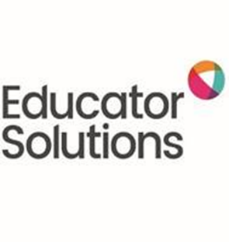 These are clear directional unambiguous instructions that avoid generalisation such as good boy, nice work & that’s naughty.Jason put the toy car on the table.                                                                                                                                                          Come and sit on the carpet next to Jenny.Limited ChoiceYoung toddlers and pre-schoolers are developmentally programmed to strive for independence and when an adult gives limited choices it gives a child a means of asserting their authority with fewer power struggles for everyone.Bricks or drawing?                                                                                                                 Orange or water?      DisempowermentWhen the adult authorises the challenging behaviour the adult owns the behaviour. However, the adult will need to undertake a dynamic risk assessment before disempowering i.e.You can stay under the table                                                                                             Come inside when you’re readyConsequences (Protective and Educational)Consequences are limits to freedoms that teach safety, however, they should not be used in isolation and should have opportunities for teaching attached to them.You can only use the sandpit when I’m beside you                                                           We will put the bricks in the box togetherScriptsScripts are shortcuts to all of the above which must be taught to the individual child.Safe hands                                                                                                                                 Kind words                                                                                                                                     I’m keeping you safePhysical & visual prompts strengthen the verbal message                                                                          